Einladung zur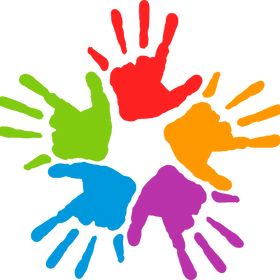 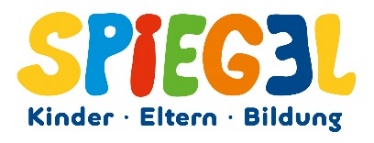 Zwergerl – SpielgruppeWir laden euch recht herzlich ein zum gegenseitigen Kennenlernen, gemeinsamen Singen, Basteln undSpielen mit eurem Kind/Kindern im Alter von 0 – 4 Jahren.Bei einer kleinen Vormittagsjause können neue Freundschaften geknüpft und Erfahrungen ausgetauscht werden.Wir treffen uns immer 14-tägig am Dienstag,jeweils von 9.00 bis 10.30 Uhr im Jugendzentrum(Eingang Rückseite Kindergarten).Unkostenbeitrag für Jause, Bastelbedarf und Kaffee € 3,00/TreffenUnsere Termine 2024:16.Jänner30.Jänner13.Februar27.Februar12.März09.April23.April07.Mai21.Mai04.Juni18.JuniSchöne GrüßeDas Team der ZwergerlgruppeAnsprechperson:	Silvia GoldbergerSonndorf 14776 DiersbachTel.: 0664/58 03 127 